Aan de leerlingen en/of ouders verzorgers van klas 1Betreft	: Uitnodiging ouderbijeenkomstDatum	: 30 augustus 2019Beste ouders/verzorgers, beste leerling,De eerste week van het schooljaar is alweer voorbij, maar de eerste lesweek voor uw kind moet nog beginnen. Het plannen van schoolwerkzaamheden en het maken van huiswerk ligt aan de basis van een goed schoolsucces. Om ervoor te zorgen dat de leerlingen goed van start gaan, zijn er vanuit de school planmiddagen georganiseerd. Onze samenwerkingspartner Lyceo verzorgt de ondersteuning. Vanaf 10 september tot en met 6 februari zullen de leerlingen gebruik maken van deze planmiddagen. Hierbij zullen zij oefenen met het maken van een planning. Verder wordt er hulp aangeboden bij het aanleren van de juiste studievaardigheden tijdens het maken van huiswerk. U kunt hierbij denken aan structureren, herhalen en reflecteren.Graag nodig ik u en uw kind voor aankomende dinsdag 3 september om 16.45 uur uit voor een ouderbijeenkomst. Tijdens deze bijeenkomst lichten wij en de begeleiders van Lyceo graag toe wat uw kind kan verwachten. De bijeenkomst duurt tot ongeveer 18.00 uur. U bent van harte welkom. Voor koffie en thee wordt gezorgd.Ik hoop u hiermee voldoende te hebben geïnformeerd.Met vriendelijk groet,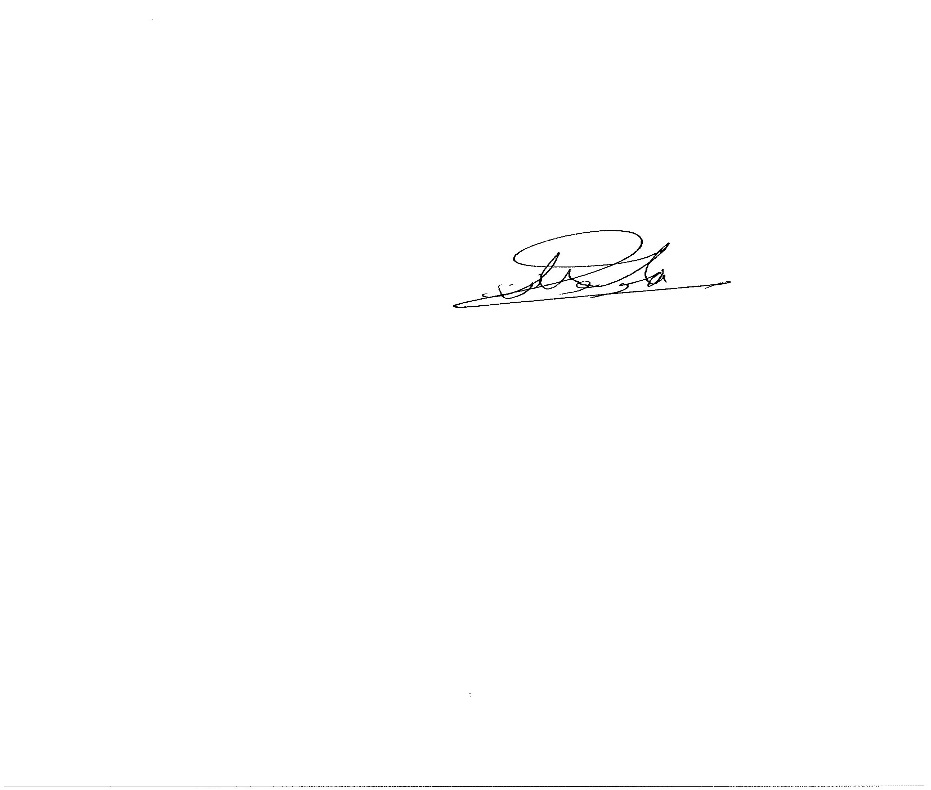 De heer M. Aabachrim					Afdelingsleider leerjaar 1 & 2						